Отчет о проделанной работе  в период дистанционного обучения.Подготовительная «Б» группа.Воспитатель: Васильева И.Н.В обучении приняло участие: 3 детей20.05.2020г. По расписанию 3 занятия по 30 минут.Физ. развитие МузыкаМатематикаЗанятие Математика.Тема:  Ориентировка в пространстве.Мной было предложено позаниматься по карточкам – порассуждать, где что находиться описать, используя предлоги…Назовите «Кто? Что? Где? Находится».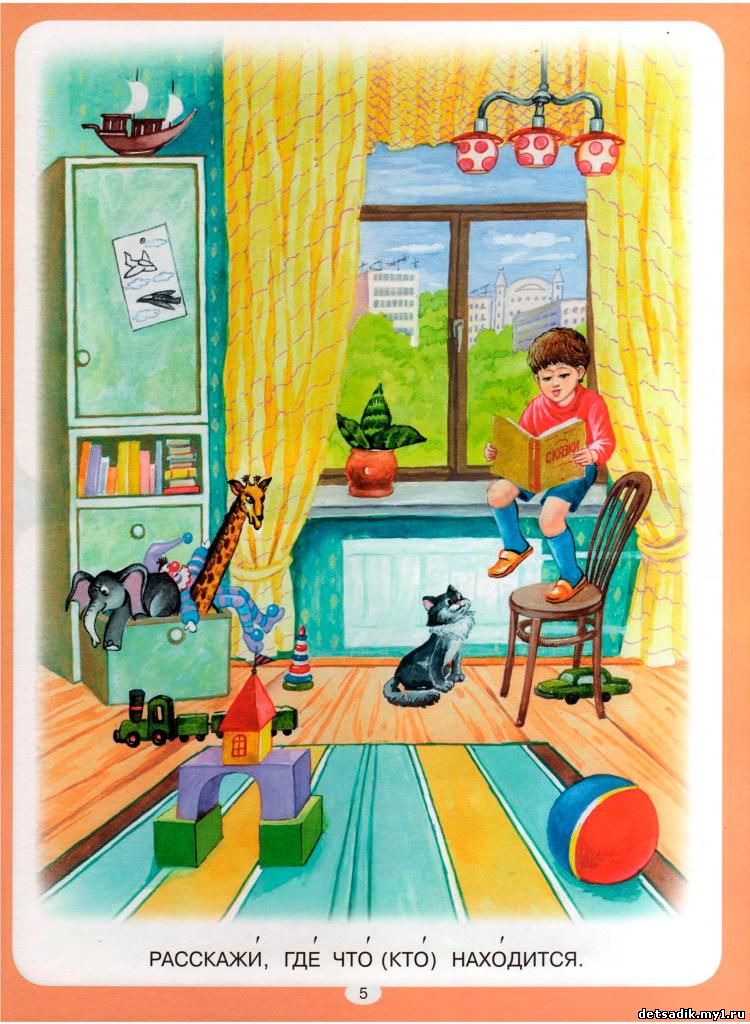 Закрепить ориентировки в пространстве по направлениям.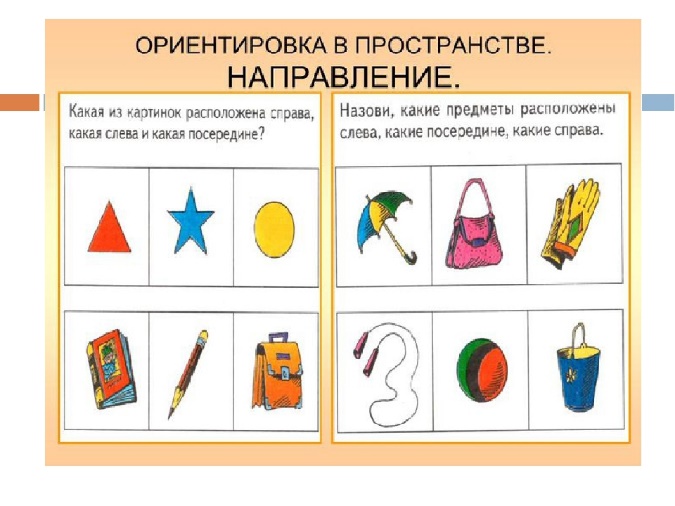 Задание для закрепления.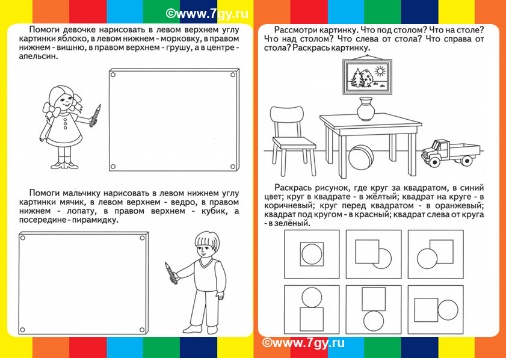 Работы детей: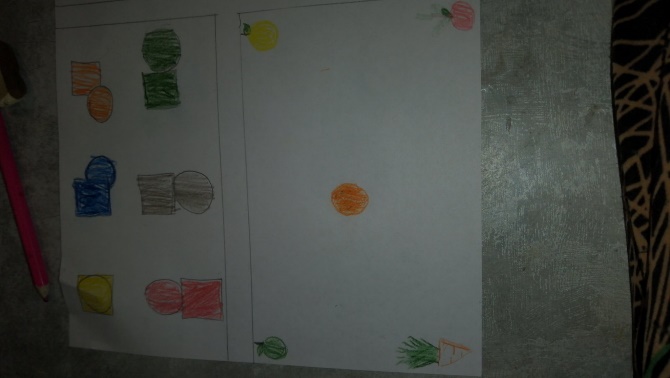 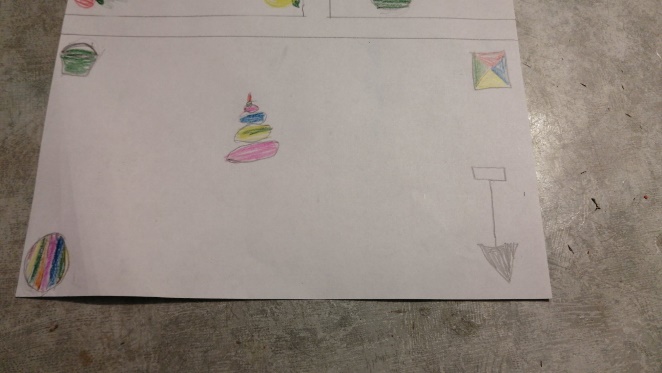 